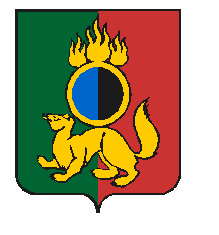 АДМИНИСТРАЦИЯ ГОРОДСКОГО ОКРУГА ПЕРВОУРАЛЬСКПОСТАНОВЛЕНИЕг. ПервоуральскПОСТАНОВЛЯЕТ:Утвердить Порядок заключения договоров на установку и эксплуатацию рекламных конструкций на земельных участках, зданиях или ином недвижимом имуществе, находящемся в собственности городского округа Первоуральск, а также на земельных участках, государственная собственность на которые не разграничена (прилагается).Постановление Администрации городского округа Первоуральск от 4 октября 2012 года № 2870 «Об утверждении порядка заключения договоров на установку и эксплуатацию рекламных конструкций на земельных участках, зданиях или ином недвижимом имуществе, находящемся в собственности городского округа Первоуральск, а также на земельных участках, государственная собственность на которые не разграничена» признать утратившим силу.Настоящее постановление вступает в силу со дня его официального опубликования. Опубликовать настоящее постановление в газете «Вечерний Первоуральск» и на официальном сайте городского округа Первоуральск.Контроль за исполнением настоящего постановления возложить на заместителя Главы Администрации городского округа Первоуральск по муниципальному управлению  Д.М. Крючкова.18.02.2020№331Об утверждении Порядка заключения договоров на установку и эксплуатацию рекламных конструкций на земельных участках, зданиях или ином недвижимом имуществе, находящемся в собственности городского округа Первоуральск, а также на земельных участках, государственная собственность на которые не разграничена.В соответствии с Федеральным законом от 6 октября 2003 года №131-ФЗ «Об общих принципах местного самоуправления в Российской Федерации», Федеральным законом от 13 марта 2006 года № 38-ФЗ «О рекламе», руководствуясь Положением «О порядке распространения наружной рекламы на территории городского округа Первоуральск», утвержденным Решением Первоуральской городской Думы от                         25 сентября 2008 года № 494, Администрация городского округа ПервоуральскГлава городского округа Первоуральск  И.В. Кабец